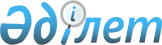 О внесении изменений в решение XLIV сессии Карагандинского городского маслихата от 24 декабря 2019 года № 466 "О бюджете города Караганды на 2020 - 2022 годы"Решение Карагандинского городского маслихата от 3 ноября 2020 года № 573. Зарегистрировано Департаментом юстиции Карагандинской области 10 ноября 2020 года № 6076
      В соответствии с Бюджетным кодексом Республики Казахстан от 4 декабря 2008 года, Законом Республики Казахстан от 23 января 2001 года "О местном государственном управлении и самоуправлении в Республике Казахстан" Карагандинский городской маслихат РЕШИЛ:
      1. Внести в решение XLIV сессии Карагандинского городского маслихата от 24 декабря 2019 года №466 "О бюджете города Караганды на 2020 – 2022 годы" (зарегистрировано в Реестре государственной регистрации нормативных правовых актов за № 5612, опубликовано в Эталонном контрольном банке нормативных правовых актов Республики Казахстан в электронном виде от 31 декабря 2019 года) следующие изменения:
      1) пункт 1 изложить в следующей редакции:
      "1. Утвердить бюджет города на 2020 – 2022 годы согласно приложениям 1, 2 и 3 соответственно, в том числе на 2020 год в следующих объемах:
      1) доходы – 81 235 869 тысяч тенге, в том числе по:
      налоговым поступлениям – 45 431 312 тысяч тенге;
      неналоговым поступлениям – 864 477 тысяч тенге;
      поступлениям от продажи основного капитала – 3 490 040 тысяч тенге;
      поступлениям трансфертов – 31 450 040 тысяч тенге;
      2) затраты – 106 693 870 тысяч тенге;
      3) чистое бюджетное кредитование – 3 200 788 тысяч тенге, в том числе:
      бюджетные кредиты – 3 200 788 тысяч тенге;
      погашение бюджетных кредитов – 0 тысяч тенге;
      4) сальдо по операциям с финансовыми активами – минус 706 716 тысяч тенге, в том числе:
      приобретение финансовых активов – 0 тысяч тенге;
      поступление от продажи финансовых активов государства – 706 716 тысяч тенге;
      5) дефицит (профицит) бюджета – минус 27 952 073 тысячи тенге;
      6) финансирование дефицита (использование профицита) бюджета – 27 952 073 тысячи тенге:
      поступление займов – 29 653 712 тысяч тенге;
      погашение займов – 2 310 898 тысяч тенге;
      используемые остатки бюджетных средств – 609 259 тысяч тенге.";
      2) пункт 4 изложить в следующей редакции:
      "4. Утвердить резерв акимата города Караганды на 2020 год в сумме 561 827 тысяч тенге.";
      3) приложения 1, 4, 5 к указанному решению изложить в новой редакции согласно приложениям 1, 2, 3 к настоящему решению.
      2. Настоящее решение вводится в действие с 1 января 2020 года. Бюджет города Караганды на 2020 год Целевые трансферты и бюджетные кредиты из областного бюджета, учтенные в составе поступлений и расходов бюджета города на 2020 год Бюджетные программы района имени Казыбек би и Октябрьского района города Караганды на 2020 год
					© 2012. РГП на ПХВ «Институт законодательства и правовой информации Республики Казахстан» Министерства юстиции Республики Казахстан
				
      Председатель сессии

Б. Кенжин

      Секретарь Карагандинского городского маслихата

К. Бексултанов
Приложение к решению
Карагандинского городского
маслихата
от 3 ноября 2020 года
№ 573Приложение 1
к решению ХLIV сессии Карагандинского
городского маслихата от "24" декабря 2019 года №466
Категория
Категория
Категория
Категория
 Сумма, тысяч тенге
Класс
Класс
Класс
 Сумма, тысяч тенге
Подкласс
Подкласс
 Сумма, тысяч тенге
Наименование
 Сумма, тысяч тенге
1
2
3
4
5
I.Доходы
81 235 869
1
Налоговые поступления 
45 431 312
01
Подоходный налог
22 928 587
1
Корпоративный подоходный налог
9 829 859
2
Индивидуальный подоходный налог 
13 098 728
03
Социальный налог
9 807 667
1
Социальный налог
9 807 667
04
Налоги на собственность
5 348 096
1
Hалоги на имущество
2 918 084
3
Земельный налог
733 629
4
Hалог на транспортные средства
1 696 383
05
Внутренние налоги на товары, работы и услуги
6 549 952
2
Акцизы
5 438 239
3
Поступления за использование природных и других ресурсов
432 417
4
Сборы за ведение предпринимательской и профессиональной деятельности
679 296
08
Обязательные платежи, взимаемые за совершение юридически значимых действий и (или) выдачу документов уполномоченными на то государственными органами или должностными лицами 
797 010
1
Государственная пошлина
797 010
2
Неналоговые поступления
864 477
01
Доходы от государственной собственности 
83 139
1
Поступления части чистого дохода государственных предприятий
1 446
4
Доходы на доли участия в юридических лицах, находящиеся в государственной собственности
7 338
5
Доходы от аренды имущества, находящегося в государственной собственности
70 691
7
Вознаграждения по кредитам, выданным из государственного бюджета
3 664
04
Штрафы, пени, санкции, взыскания, налагаемые государственными учреждениями, финансируемыми из государственного бюджета, а также содержащимися и финансируемыми из бюджета (сметы расходов) Национального Банка Республики Казахстан
3 400
1
Штрафы, пени, санкции, взыскания, налагаемые государственными учреждениями, финансируемыми из государственного бюджета, а также содержащимися и финансируемыми из бюджета (сметы расходов) Национального Банка Республики Казахстан, за исключением поступлений от организаций нефтяного сектора и в Фонд компенсации потерпевшим
3 400
06
Прочие неналоговые поступления
777 938
1
Прочие неналоговые поступления
777 938
3
Поступления от продажи основного капитала
3 490 040
01
Продажа государственного имущества, закрепленного за государственными учреждениями
3 132 715
1
Продажа государственного имущества, закрепленного за государственными учреждениями
3 132 715
03
Продажа земли и нематериальных активов
357 325
1
Продажа земли 
264 907
2
Продажа нематериальных активов
92 418
4
Поступления трансфертов
31 450 040
02
Трансферты из вышестоящих органов государственного управления
31 450 040
2
Трансферты из областного бюджета
31 450 040
Функциональная группа
Функциональная группа
Функциональная группа
Функциональная группа
Функциональная группа
Сумма, тысяч тенге
Функциональная подгруппа
Функциональная подгруппа
Функциональная подгруппа
Функциональная подгруппа
Сумма, тысяч тенге
Администратор бюджетных программ
Администратор бюджетных программ
Администратор бюджетных программ
Сумма, тысяч тенге
Программа
Программа
Сумма, тысяч тенге
Наименование
Сумма, тысяч тенге
1
2
3
4
5
6
II. Затраты
106 693 870
01
Государственные услуги общего характера
2 771 796
1
Представительные, исполнительные и другие органы, выполняющие общие функции государственного управления
1 006 949
112
Аппарат маслихата района (города областного значения)
69 809
001
Услуги по обеспечению деятельности маслихата района (города областного значения)
69 809
122
Аппарат акима района (города областного значения)
520 628
001
Услуги по обеспечению деятельности акима района (города областного значения)
484 172
003
Капитальные расходы государственного органа 
36 456
123
Аппарат акима района в городе
416 512
001
Услуги по обеспечению деятельности акима района в городе
381 379
022
Капитальные расходы государственного органа
35 133
2
Финансовая деятельность
80 444
489
Отдел государственных активов и закупок района (города областного значения)
59 299
001
Услуги по реализации государственной политики в области управления государственных активов и закупок на местном уровне
51 459
005
Приватизация, управление коммунальным имуществом, постприватизационная деятельность и регулирование споров, связанных с этим 
7 840
459
Отдел экономики и финансов района (города областного значения)
21 145
003
Проведение оценки имущества в целях налогообложения
21 145
5
Планирование и статистическая деятельность
432
459
Отдел экономики и финансов района (города областного значения)
432
061
Экспертиза и оценка документации по вопросам бюджетных инвестиций и государственно-частного партнерства, в том числе концессии
432
9
Прочие государственные услуги общего характера
1 683 971
454
Отдел предпринимательства и сельского хозяйства района (города областного значения)
66 288
001
Услуги по реализации государственной политики на местном уровне в области развития предпринимательства и сельского хозяйства
63 622
007
Капитальные расходы государственного органа 
2 666
459
Отдел экономики и финансов района (города областного значения)
105 702
001
Услуги по реализации государственной политики в области формирования и развития экономической политики, государственного планирования, исполнения бюджета и управления коммунальной собственностью района (города областного значения)
105 702
467
Отдел строительства района (города областного значения)
1 274 956
040
Развитие объектов государственных органов
1 274 956
486
Отдел земельных отношений, архитектуры и градостроительства района (города областного значения)
64 427
001
Услуги по реализации государственной политики в области регулирования земельных отношений, архитектуры и градостроительства на местном уровне
64 427
490
Отдел коммунального хозяйства, пассажирского транспорта и автомобильных дорог района (города областного значения)
172 598
001
Услуги по реализации государственной политики на местном уровне в области коммунального хозяйства, пассажирского транспорта и автомобильных дорог 
171 304
003
Капитальные расходы государственного органа 
1 294
02
Оборона
148 158
1
Военные нужды
148 015
122
Аппарат акима района (города областного значения)
148 015
005
Мероприятия в рамках исполнения всеобщей воинской обязанности
148 015
2
Организация работы по чрезвычайным ситуациям
143
122
Аппарат акима района (города областного значения)
143
006
Предупреждение и ликвидация чрезвычайных ситуаций масштаба района (города областного значения)
143
03
Общественный порядок, безопасность, правовая, судебная, уголовно-исполнительная деятельность
558 884
9
Прочие услуги в области общественного порядка и безопасности
558 884
490
Отдел коммунального хозяйства, пассажирского транспорта и автомобильных дорог района (города областного значения)
558 884
021
Обеспечение безопасности дорожного движения в населенных пунктах
558 884
04
Образование
41 144 147
1
Дошкольное воспитание и обучение
7 198 590
464
Отдел образования района (города областного значения)
7 198 590
009
Обеспечение деятельности организаций дошкольного воспитания и обучения
4 975 579
040
Реализация государственного образовательного заказа в дошкольных организациях образования
2 223 011
2
Начальное, основное среднее и общее среднее образование
30 985 378
464
Отдел образования района (города областного значения)
27 493 367
003
Общеобразовательное обучение
25 433 972
006
Дополнительное образование для детей
2 059 395
465
Отдел физической культуры и спорта района (города областного значения)
195 334
017
Дополнительное образование для детей и юношества по спорту
195 334
467
Отдел строительства района (города областного значения)
3 296 677
024
Строительство и реконструкция объектов начального, основного среднего и общего среднего образования
3 296 677
9
Прочие услуги в области образования
2 960 179
464
Отдел образования района (города областного значения)
2 960 179
001
Услуги по реализации государственной политики на местном уровне в области образования 
120 809
005
Приобретение и доставка учебников, учебно-методических комплексов для государственных учреждений образования района (города областного значения)
566 982
007
Проведение школьных олимпиад, внешкольных мероприятий и конкурсов районного (городского) масштаба
780
012
Капитальные расходы государственного органа 
7 790
015
Ежемесячные выплаты денежных средств опекунам (попечителям) на содержание ребенка-сироты (детей-сирот), и ребенка (детей), оставшегося без попечения родителей
181 481
022
Выплата единовременных денежных средств казахстанским гражданам, усыновившим (удочерившим) ребенка (детей)-сироту и ребенка (детей), оставшегося без попечения родителей 
2 487
029
Обследование психического здоровья детей и подростков и оказание психолого-медико-педагогической консультативной помощи населению
67 310
067
Капитальные расходы подведомственных государственных учреждений и организаций
2 012 540
06
Социальная помощь и социальное обеспечение
6 604 599
1
Социальное обеспечение
1 735 673
451
Отдел занятости и социальных программ района (города областного значения)
1 636 417
005
Государственная адресная социальная помощь
1 636 417
464
Отдел образования района (города областного значения)
99 256
030
Содержание ребенка (детей), переданного патронатным воспитателям
85 351
031
Государственная поддержка по содержанию детей-сирот и детей, оставшихся без попечения родителей, в детских домах семейного типа и приемных семьях
13 905
2
Социальная помощь
4 265 094
451
Отдел занятости и социальных программ района (города областного значения)
4 265 094
002
Программа занятости
972 860
006
Оказание жилищной помощи
15 667
007
Социальная помощь отдельным категориям нуждающихся граждан по решениям местных представительных органов
1 410 108
010
Материальное обеспечение детей-инвалидов, воспитывающихся и обучающихся на дому
4 052
013
Социальная адаптация лиц, не имеющих определенного местожительства
75 985
014
Оказание социальной помощи нуждающимся гражданам на дому
497 878
017
Обеспечение нуждающихся инвалидов обязательными гигиеническими средствами и предоставление услуг специалистами жестового языка, индивидуальными помощниками в соответствии с индивидуальной программой реабилитации инвалида
1 179 227
023
Обеспечение деятельности центров занятости населения
109 317
9
Прочие услуги в области социальной помощи и социального обеспечения
603 832
451
Отдел занятости и социальных программ района (города областного значения)
603 832
001
Услуги по реализации государственной политики на местном уровне в области обеспечения занятости и реализации социальных программ для населения
145 777
011
Оплата услуг по зачислению, выплате и доставке пособий и других социальных выплат
7 912
021
Капитальные расходы государственного органа 
4 563
050
Обеспечение прав и улучшение качества жизни инвалидов в Республике Казахстан
289 618
054
Размещение государственного социального заказа в неправительственных организациях
5 420
094
Предоставление жилищных сертификатов как социальная помощь
150 542
07
Жилищно-коммунальное хозяйство
29 099 547
1
Жилищное хозяйство
8 738 973
467
Отдел строительства района (города областного значения)
6 664 735
003
Проектирование и (или) строительство, реконструкция жилья коммунального жилищного фонда
5 574 029
004
Проектирование, развитие и (или) обустройство инженерно-коммуникационной инфраструктуры
1 090 706
491
Отдел жилищных отношений района (города областного значения)
2 074 238
001
Услуги по реализации государственной политики на местном уровне в области жилищного фонда
815 849
007
Снос аварийного и ветхого жилья
1 972
031
Изготовление технических паспортов на объекты кондоминиумов
7 082
070
Возмещение платежей населения по оплате коммунальных услуг в режиме чрезвычайного положения в Республике Казахстан
1 249 335
2
Коммунальное хозяйство
3 483 792
467
Отдел строительства района (города областного значения)
3 106 107
005
Развитие коммунального хозяйства
2 004 790
006
Развитие системы водоснабжения и водоотведения
1 101 317
490
Отдел коммунального хозяйства, пассажирского транспорта и автомобильных дорог района (города областного значения)
377 685
026
Организация эксплуатации тепловых сетей, находящихся в коммунальной собственности районов (городов областного значения)
21 370
028
Развитие коммунального хозяйства
356 315
3
Благоустройство населенных пунктов
16 876 782
123
Аппарат акима района в городе
13 939 250
008
Освещение улиц населенных пунктов
280 928
009
Обеспечение санитарии населенных пунктов
7 840
010
Содержание мест захоронений и погребение безродных
3 271
011
Благоустройство и озеленение населенных пунктов
13 647 211
490
Отдел коммунального хозяйства, пассажирского транспорта и автомобильных дорог района (города областного значения)
2 937 532
015
Освещение улиц в населенных пунктах
610 390
018
Благоустройство и озеленение населенных пунктов
2 327 142
08
Культура, спорт, туризм и информационное пространство
3 881 076
1
Деятельность в области культуры
3 175 788
455
Отдел культуры и развития языков района (города областного значения)
2 808 724
003
Поддержка культурно-досуговой работы
1 935 022
005
Обеспечение функционирования зоопарков и дендропарков
873 702
467
Отдел строительства района (города областного значения)
367 064
011
Развитие объектов культуры
367 064
2
Спорт
120 522
465
Отдел физической культуры и спорта района (города областного значения)
64 941
001
Услуги по реализации государственной политики на местном уровне в сфере физической культуры и спорта
28 431
005
Развитие массового спорта и национальных видов спорта
12 710
006
Проведение спортивных соревнований на районном (города областного значения) уровне
12 904
007
Подготовка и участие членов сборных команд района (города областного значения) по различным видам спорта на областных спортивных соревнованиях
10 896
467
Отдел строительства района (города областного значения)
55 581
008
Развитие объектов спорта
55 581
3
Информационное пространство
302 989
455
Отдел культуры и развития языков района (города областного значения)
246 162
006
Функционирование районных (городских) библиотек
238 531
007
Развитие государственного языка и других языков народа Казахстана
7 631
456
Отдел внутренней политики района (города областного значения)
56 827
002
Услуги по проведению государственной информационной политики
56 827
9
Прочие услуги по организации культуры, спорта, туризма и информационного пространства
281 777
455
Отдел культуры и развития языков района (города областного значения)
147 279
001
Услуги по реализации государственной политики на местном уровне в области развития языков и культуры
36 999
010
Капитальные расходы государственного органа 
6 983
032
Капитальные расходы подведомственных государственных учреждений и организаций
103 297
456
Отдел внутренней политики района (города областного значения)
134 498
001
Услуги по реализации государственной политики на местном уровне в области информации, укрепления государственности и формирования социального оптимизма граждан
39 705
003
Реализация мероприятий в сфере молодежной политики
94 793
09
Топливно-энергетический комплекс и недропользование
1 804 100
9
Прочие услуги в области топливно-энергетического комплекса и недропользования
1 804 100
467
Отдел строительства района (города областного значения)
1 804 100
036
Развитие газотранспортной системы
1 804 100
10
Сельское, водное, лесное, рыбное хозяйство, особо охраняемые природные территории, охрана окружающей среды и животного мира, земельные отношения
72 008
1
Сельское хозяйство
36 924
473
Отдел ветеринарии района (города областного значения)
36 924
001
Услуги по реализации государственной политики на местном уровне в сфере ветеринарии
18 827
005
Обеспечение функционирования скотомогильников (биотермических ям)
8 454
007
Организация отлова и уничтожения бродячих собак и кошек
3 923
009
Проведение ветеринарных мероприятий по энзоотическим болезням животных
1 191
010
Проведение мероприятий по идентификации сельскохозяйственных животных
865
011
Проведение противоэпизоотических мероприятий
3 664
6
Земельные отношения
35 084
463
Отдел земельных отношений района (города областного значения)
35 084
001
Услуги по реализации государственной политики в области регулирования земельных отношений на территории района (города областного значения)
26 254
004
Организация работ по зонированию земель
8 830
11
Промышленность, архитектурная, градостроительная и строительная деятельность
252 311
2
Архитектурная, градостроительная и строительная деятельность
252 311
467
Отдел строительства района (города областного значения)
195 911
001
Услуги по реализации государственной политики на местном уровне в области строительства
195 911
468
Отдел архитектуры и градостроительства района (города областного значения)
56 400
001
Услуги по реализации государственной политики в области архитектуры и градостроительства на местном уровне
24 305
003
Разработка схем градостроительного развития территории района и генеральных планов населенных пунктов
32 095
12
Транспорт и коммуникации
18 627 478
1
Автомобильный транспорт
15 224 564
490
Отдел коммунального хозяйства, пассажирского транспорта и автомобильных дорог района (города областного значения)
15 224 564
022
Развитие транспортной инфраструктуры
1 804 084
023
Обеспечение функционирования автомобильных дорог
3 246 074
045
Капитальный и средний ремонт автомобильных дорог районного значения и улиц населенных пунктов
10 174 406
9
Прочие услуги в сфере транспорта и коммуникаций
3 402 914
490
Отдел коммунального хозяйства, пассажирского транспорта и автомобильных дорог района (города областного значения)
3 402 914
037
Субсидирование пассажирских перевозок по социально значимым городским (сельским), пригородным и внутрирайонным сообщениям
3 402 914
13
Прочие
1 200 859
9
Прочие
1 200 859
459
Отдел экономики и финансов района (города областного значения)
573 035
008
Разработка или корректировка, а также проведение необходимых экспертиз технико-экономических обоснований местных бюджетных инвестиционных проектов и конкурсных документаций проектов государственно-частного партнерства, концессионных проектов, консультативное сопровождение проектов государственно-частного партнерства и концессионных проектов
11 208
012
Резерв местного исполнительного органа района (города областного значения) 
561 827
467
Отдел строительства района (города областного значения)
627 824
077
Развитие инженерной инфраструктуры в рамках Государственной программы развития регионов до 2025 года
627 824
14
Обслуживание долга
137 454
1
Обслуживание долга
137 454
459
Отдел экономики и финансов района (города областного значения)
137 454
021
Обслуживание долга местных исполнительных органов по выплате вознаграждений и иных платежей по займам из областного бюджета
137 454
15
Трансферты
391 453
1
Трансферты
391 453
459
Отдел экономики и финансов района (города областного значения)
391 453
006
Возврат неиспользованных (недоиспользованных) целевых трансфертов
64 876
024
Целевые текущие трансферты из нижестоящего бюджета на компенсацию потерь вышестоящего бюджета в связи с изменением законодательства
28 693
054
Возврат сумм неиспользованных (недоиспользованных) целевых трансфертов, выделенных из республиканского бюджета за счет целевого трансферта из Национального фонда Республики Казахстан
297 884
III.Чистое бюджетное кредитование
3 200 788
Бюджетные кредиты 
3 200 788
07
Жилищно-коммунальное хозяйство
3 200 788
1
Жилищное хозяйство
3 200 788
490
Отдел коммунального хозяйства, пассажирского транспорта и автомобильных дорог района (города областного значения)
3 200 788
053
Кредитование на реконструкцию и строительство систем тепло-, водоснабжения и водоотведения
3 200 788
IV.Сальдо по операциям с финансовыми активами:
-706 716
Категория
Категория
Категория
Категория
Класс
Класс
Класс
Подкласс
Подкласс
1
2
3
4
5
6
Поступления от продажи финансовых активов государства
706 716
0 1
Поступления от продажи финансовых активов государства
706 716
1
Поступления от продажи финансовых активов внутри страны
706 716
Наименование
Сумма, тысяч тенге
V. Дефицит бюджета
-27 952 073
VI. Финансирование дефицита бюджета 
27 952 073Приложение к решению
Карагандинского городского
маслихата
от 3 ноября 2020 года
№ 573Приложение 4
к решению XLIV сессии Карагандинского
городского маслихата от "24" декабря 2019 года №466
Наименование 
Сумма, тысяч тенге
1
2
Всего
59 098 053
в том числе:
Целевые текущие трансферты
19 929 208
Целевые трансферты на развитие 
9 515 133
Бюджетные кредиты
29 653 712
Целевые текущие трансферты
19 929 208
в том числе:
На доплату за квалификационную категорию педагогам государственных организаций дошкольного образования
72 999
На доплату за квалификационную категорию педагогам государственных организаций среднего образования
1 507 854
На увеличение оплаты труда педагогов государственных организаций дошкольного образования
1 620 985
На увеличение оплаты труда педагогов государственных организаций среднего образования
2 223 333
На установление доплат к должностным окладам за особые условия труда в организациях культуры и архивных учреждениях управленческому и основному персоналу государственных организаций культуры и архивных учреждений
86 485
На установление доплат к заработной плате работников, предоставляющих специальные социальные услуги в государственных организациях социальной защиты населения
86 618
На апробирование подушевого финансирования организаций среднего образования
467 457
На реализацию мероприятий, направленых на развитие рынка труда в рамках Государственной программы развития продуктивной занятости и массового предпринимательства на 2017-2021 годы "Енбек"
901 849
На выплату государственной адресной социальной помощи
1 559 053
На оплату гарантированной суммы, предоставляемой в качестве возмещения стоимости санаторно-курортного лечения, приобретаемого через Портал социальных услуг
119
На обеспечение прав и улучшение качества жизни инвалидов в Республике Казахстан
289 499
На проведение капитального и среднего ремонта автомобильных дорог районного значения (улиц города) и улиц населенных пунктов
4 793 835
в том числе:
на средний ремонт дорог
793 835
на капитальный ремонт дорог
4 000 000
На ремонт объектов образования 
289 181
На краткосрочное профессиональное обучение по востребованным на рынке труда квалификациям и навыкам в рамках Государственной программы развития продуктивной занятости и массового предпринимательства на 2017-2021 годы "Енбек"
36 923
На жилищно-коммунальное хозяйство
743 683
На возмещение платежей населения по оплате коммунальных услуг в режиме чрезвычайного положения в Республике Казахстан
1 249 335
На компенсацию потерь в связи со снижением налоговой нагрузки для субъектов малого и среднего бизнеса
4 000 000
Целевые трансферты на развитие 
9 515 133
в том числе:
На проектирование, развитие и (или) обустройство инженерно-коммуникационной инфраструктуры
705 662
На развитие системы водоснабжения и водоотведения в сельских населенных пунктах
596 004
На развитие газотранспортной системы
1 800 000
На развитие инженерной инфраструктуры в рамках Государственной программы развития регионов до 2025 года
618 607
На развитие транспортной инфраструктуры
1 537 631
На развитие коммунального хозяйства
464 800
На развитие объектов культуры
367 064
На строительство и реконструкцию объектов начального, основного среднего и общего среднего образования
2 976 980
На развитие объектов государственных органов
448 385
Бюджетные кредиты
29 653 712
в том числе:
На реконструкцию и строительство систем тепло-, водоснабжения и водоотведения
3 200 688
На проектирование и (или) строительство жилья
4 919 002
На реконструкцию тепловой сети 
1 711 864
Для финансирования мер в рамках Дорожной карты занятости
19 822 158Приложение к решению
Карагандинского городского
маслихата
от 3 ноября 2020 года
№ 573Приложение 5
к решению XLIV сессии Карагандинского
городского маслихата от "24" декабря 2019 года №466
Функциональная группа
Функциональная группа
Функциональная группа
Функциональная группа
Функциональная группа
Сумма, тысяч тенге
Функциональная подгруппа
Функциональная подгруппа
Функциональная подгруппа
Функциональная подгруппа
Сумма, тысяч тенге
Администратор бюджетных программ
Администратор бюджетных программ
Администратор бюджетных программ
Сумма, тысяч тенге
Программа
Программа
Сумма, тысяч тенге
Наименование
Сумма, тысяч тенге
1
2
3
4
5
6
Бюджетные программы района имени Казыбек би
9 456 013
01
Государственные услуги общего характера
227 669
1
Представительные, исполнительные и другие органы, выполняющие общие функции государственного управления
227 669
123
Аппарат акима района в городе
227 669
001
Услуги по обеспечению деятельности акима района в городе
192 536
022
Капитальные расходы государственного органа
35 133
07
Жилищно-коммунальное хозяйство
9 228 344
3
Благоустройство населенных пунктов
9 228 344
123
Аппарат акима района в городе
9 228 344
008
Освещение улиц населенных пунктов
266 772
009
Обеспечение санитарии населенных пунктов
3 193
010
Содержание мест захоронений и погребение безродных
3 271
011
Благоустройство и озеленение населенных пунктов
8 955 108
Бюджетные программы Октябрьского района
4 914 671
01
Государственные услуги общего характера
188 843
1
Представительные, исполнительные и другие органы, выполняющие общие функции государственного управления
188 843
123
Аппарат акима района в городе
188 843
001
Услуги по обеспечению деятельности акима района в городе
188 843
07
Жилищно-коммунальное хозяйство
4 710 906
3
Благоустройство населенных пунктов
4 710 906
123
Аппарат акима района в городе
4 710 906
008
Освещение улиц населенных пунктов
14 156
009
Обеспечение санитарии населенных пунктов
4 647
011
Благоустройство и озеленение населенных пунктов
4 692 103